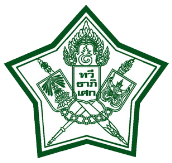 โรงเรียนทวีธาภิเศก  บางขุนเทียนกลุ่มสาระการเรียนรู้ ..................................................การวัดและประเมินผล วิชา ................................................. รหัสวิชา ……………………… ชั้น ………… 
จำนวน …………. คาบ/สัปดาห์   จำนวน ................... หน่วยกิตครูผู้สอน  ..............................................................มาตรฐานการเรียนรู้/ตัวชี้วัด/ผลการเรียนรู้	(ใส่รายละเอียดของแต่ละมาตรฐาน/ตัวชี้วัด )	..........................................................................................................................................................................................................................................................................................................................................................................................................................................................................................................................................................................................................................................................................................................คำอธิบายรายวิชา 	......................................................................................................................................................................................................................................................................................................................................................................................................................................................................................................................................................................................................................................................................................................................................................................................................................................................................................................................................................................................................................................................................คะแนนเก็บ 	อัตราส่วนของคะแนน  ระหว่างเรียน : กลางภาค : ปลายภาค  =  60 : 20 : 20 (ภาษาไทย, คณิตฯ, วิทย์, สังคม,อังกฤษ)ระหว่างเรียน : กลางภาค : ปลายภาค  =  70 : 10 : 20 (วิชาคอม, สุข+พละ, ศิลปะ, การงาน)หน่วยที่มาตรฐาน/ตัวชี้วัด/ผลการเรียนรู้เวลาเรียนเวลาเรียนคะแนนเก็บหน่วยที่มาตรฐาน/ตัวชี้วัด/ผลการเรียนรู้OnsiteOnline(Onsite และ Online)1234567กลางภาคกลางภาค20ปลายภาคปลายภาค20รวมรวม100